«Есть такая профессия -Родину защищать…!»Наверное каждый человек слышал такое слово, как «патриотизм». Однако далеко не каждый в состоянии дать чёткое определение этому понятию. Само слово патриотизм уходит своими корнями в Древнюю Грецию. В переводе с  греческого языка это понятие  означает  «отечество, соотечественник». Патриотизм подразумевает под собой гордость за принадлежность к определённому государству. В условиях образования национального государств патриотизм становится  неотъемлемой частью национального самосознания и культуры. При ответе на вопрос- в чём проявляется патриотизм, достаточно просто обратиться к истории Великой Отечественной войны, где люди массово  жертвовали своими жизнями ради  родной земли.Накануне праздника, точнее 17 февраля 2017 года в МБОУ СОШ №34 имени Героя Советского Союза  Г.И. Хетагурова, для учащихся 10 и 11 классов проходил урок патриотического воспитания. Его проводили военнослужащие 58 армии. Лейтенант Коваль Игорь Александрович и младший лейтенант Патрушев Артём Александрович. Они рассказали нам много всего интересного о своей армии, какими боевыми орудиями она снабжена. Учащиеся с удовольствием отвечали на вопрос,  что по их мнению патриотизм. Докладчики делились своими историями, как их деды и прадеды воевали в Великой Отечественной войне.  Когда первого сентября 2004 года боевики захватили школу №1 в Беслане, туда была переброшена и 58 армия, которая совместно с ФСБ и МВД должна была уничтожить террористов и освободить заложников.  Её подразделения развернули недалеко от школы полевой госпиталь  для помощи  заложникам. Там же расположился оперативный штаб, откуда  шло руководство  штурмом здания школы третьего числа.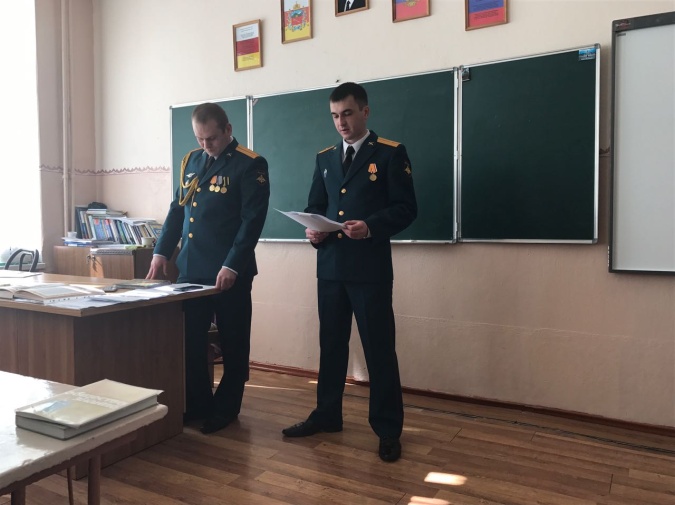 В августе 2008 года вспыхнул конфликт в Грузии. 58 армия первой была отправлена на выручку соотечественникам. История армии России получила ещё одну молниеносную операцию. 9-го августа части 58-й армии благополучно прорвались к позициям российских миротворцев. Днём одна из штабных колонн  попала в грузинскую засаду, из которой удалось выбраться только пяти машинам из тридцати. Никто не погиб, но многие получили ранения, в  том числе Анатолий Хрулёв - командующий 58-й армией, а так же российские журналисты. На сегодняшний день это последняя боевая операция соединения. Армия успешно выполняла приказы командования. Долго можно рассказывать о боевых подвигах этих людей, но к сожалению нет возможности. Но мы убедились  в том, что эти люди с честью выполняют свой долг. Вопросы были самые разнообразные: одни интересовались их распорядком дня, другие техникой, другим было интересно, за что они получили медали, которые красовались у них на груди. Не один вопрос не остался без ответа. После урока учащиеся ещё долго делились своими впечатлениями. Урок мужества нам очень понравился. Он был очень познавательным и насыщенным. Этот урок лишний раз доказал нам, как важно любить и защищать свою Родину.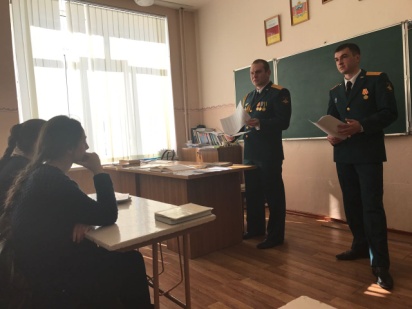 В преддверии этого прекрасного праздника, коллектив учителей и учащихся МБОУ СОШ № 34 имени Г.И. Хетагурова поздравляет всех тех, кто защищает нашу Родину, с наступающим праздником-«Днём защитника Отечества».                    Ученица 10 «А» класса МБОУ СОШ № 34 Кабисова Зарина.